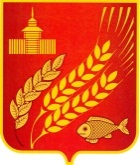 КУРГАНСКАЯ  ОБЛАСТЬМОКРОУСОВСКИЙ МУНИЦИПАЛЬНЫЙ ОКРУГАдминистрация Мокроусовского муниципального округаПОСТАНОВЛЕНИЕот  01 декабря  .                           № 638         с. МокроусовоО муниципальной корпоративной программе Мокроусовского муниципального округа Курганской области «Укрепление общественногоздоровья в Мокроусовском  муниципальномокруге Курганской области» на 2024-2025 годы»В рамках реализации Федерального закона Российской Федерации от 21 ноября 2011 года № 323-ФЗ «Об основах охраны здоровья граждан в Российской Федерации, в соответствии с постановлением Администрации Мокроусовского муниципального округа Курганской области от 16 августа 2022 года № 38 «О муниципальных программах Мокроусовского муниципального округа Курганской области», Уставом Мокроусовского муниципального округа Курганской области, Администрация Мокроусовского муниципального округа Курганской областиПОСТАНОВЛЯЕТ:          1. Утвердить   муниципальную корпоративную программу Мокроусовского муниципального округа Курганской области «Укрепление общественного здоровья в Мокроусовском муниципальном округе Курганской области» на 2024-2025 годы  согласно приложению к настоящему постановлению.          2. Постановление разместить на информационном стенде, расположенном в здании Администрации Мокроусовского муниципального округа Курганской области по адресу: Курганская область, Мокроусовский район, улица Советская, 31 и во всех населенных пунктах Мокроусовского муниципального округа Курганской области, а также на официальном сайте Администрации Мокроусовского муниципального округа                     3. Контроль за выполнением настоящего постановления возложить на заместителя Главы Мокроусовского муниципального округа по социальным вопросам. Глава Мокроусовского муниципальногоокруга Курганской области                                   п/п                          В.В. ДемешкинИсп. В.А.Зыряновтел. 9-77-41Муниципальная корпоративная программа Мокроусовского муниципального округа Курганской области «Укрепление общественного здоровья в Мокроусовском муниципальном округе Курганской области» на 2024-2025 годы»Раздел I. ПАСПОРТ муниципальной корпоративной программы Мокроусовского муниципального округа Курганской области «Укрепление общественного здоровья в Мокроусовском муниципальном округе Курганской области» на 2024-2025 годы»Раздел II. Характеристика сферы реализации Программы, описание основных проблем в указанной сфере и прогноз ее развития     Мокроусовский муниципальный округ с центром в с. Мокроусово расположен в северо - восточной  части области. Всего в округе 47 населенных пунктов.    Численность постоянного населения на начало 2023 года – 9164 человек (на 01.01.2023 г.).      Особенностями возрастного состава населения Мокроусовского муниципального округа в 2023 году являются: удельный вес населения старше трудоспособного возраста – 31 % (2817человек), трудоспособного населения – 47 % (4322 человек), моложе трудоспособного возраста 22% (2025 человек).      Численность населения Мокроусовского муниципального округа сокращается. Причиной сокращения являются естественная и миграционная убыль.     Основные причины неблагополучия общественного здоровья населения в Мокроусовском муниципальном округе, как и всего населения Курганской области, связаны с проблемами высокой смертности, высокой распространенности социально значимой патологии (злокачественных новообразований, сердечно – сосудистых заболеваний), вызванных рядом факторов социально – экономического характера, влияющих на качество жизни населения, включая чрезмерные стрессовые нагрузки, уровень санитарно – гигиенической культуры.      Курение, потребление алкоголя, низкая физическая активность, нездоровое питание и как следствие артериальная гипертония, гиперхолестеринемия, гипергликемия, избыточная масса тела и ожирение; стресс – основные факторы риска развития заболеваний и рискованного неадекватного поведения граждан, определяющих преждевременную смертность населения.       Сохраняются недостаточная мотивация и ответственность граждан за сохранение собственного здоровья.     Формирование здорового образа жизни у граждан, в том числе у детей и подростков, существенным образом должно быть поддержано мероприятиями, направленными на повышение информированности граждан о факторах риска для их здоровья, формирование мотивации к ведению здорового образа жизни.      Ведение здорового образа жизни предполагает отказ от потребления табака и наркотиков, злоупотребления алкоголем, а также рациональное питание и наличие достаточного уровня физической активности, предотвращающих развитие ожирения.      Активное информирование населения о факторах риска для здоровья и формирование мотивации к ведению здорового образа жизни должны осуществляться через все средства массовой информации (сеть «Интернет», печатные издания с учетом специфики групп населения, различающихся по возрасту, полу, образованию, социальному статусу).      Особое значение в настоящее время имеет формирование здорового образа жизни у детей, подростков и молодежи, что обусловлено большой распространенностью среди них курения, а также высокой частотой выявления нерационального питания, избыточной массы тела и ожирения, низкой физической активности.      Отдельного внимания заслуживают проблемы наркомании и алкоголизма. Процесс повышения мотивации населения, в том числе детей и подростков, к ведению здорового образа жизни, предполагает межведомственное многоуровневое взаимодействие с привлечением к реализации программы учреждений, общественных организаций оеруга, участвующих в информировании населения о факторах риска неинфекционных заболеваний и зависимостей, создании системы мотивации к ведению здорового образа жизни и обеспечении для этого соответствующих условий.      Профилактические мероприятия должны стать ключевыми в борьбе с сердечно-сосудистыми и онкологическими заболеваниями, прежде всего среди граждан трудоспособного возраста. Один из важнейших ресурсов – проведение информационных кампаний.Раздел III. Приоритеты и цели государственной политики в сфере реализации Программы     Программа разработана с учетом приоритетных направлений социально-экономического развития Мокроусовского муниципального округа, Курганской области и Российской Федерации.     Направления реализации Программы соответствуют приоритетам и целям государственной политики в сфере здравоохранения, в том числе обозначенным в государственной программе Российской Федерации «Развитие здравоохранения», утвержденной распоряжением Правительства Российской Федерации от 26 декабря 2017 года №1640:-увеличение ожидаемой продолжительности жизни при рождении;-снижение смертности населения в трудоспособном возрасте;-снижение смертности от болезней системы кровообращения;-снижение смертности от новообразований (в том числе злокачественных); повышение удовлетворенности населения качеством медицинской помощи.    Реализуемые в рамках Программы приоритеты государственной политики в сфере здравоохранения определены в следующих Федеральных законах:    Федеральный закон от 24 апреля 2008 года №51-ФЗ «О присоединении Российской Федерации к Рамочной конвенции ВОЗ по борьбе против табака»;     Федеральный закон от 29 ноября 2010 года №326-ФЗ «Об обязательном медицинском страховании в Российской Федерации»;     Федеральный закон «Об основах охраны здоровья граждан в Российской Федерации».      Кроме того, реализуемые в рамках Программы приоритеты государственной политики в сфере здравоохранения направлены на решение задач, поставленных в следующих указах Президента Российской Федерации:     Указ Президента Российской Федерации от 9 октября 2007 года №1351 «Об утверждении Концепции демографической политики Российской Федерации на период до 2025 года»;     Указ Президента Российской Федерации «О мероприятиях по реализации государственной социальной политики»;     Указ Президента Российской Федерации «О национальных целях и стратегических задачах развития Российской Федерации на период до 2024 года»;     Указ Президента Российской Федерации от 6 июня 2019 года № 254 «О Стратегии развития здравоохранения Российской Федерации на период да 2025 года»;     Указ Президента Российской Федерации «О национальных целях развития Российской Федерации на период до 2030 года».     Также реализуемые в рамках Программы приоритеты государственной политики в сфере здравоохранения определены в следующих концептуальных и стратегических документах и правовых актах Курганской области:      Закон Курганской области от 1 марта 2016 года №8 «О здравоохранении в Курганской области»;     Распоряжение Правительства Курганской области от 12 июля 2011 года №225-р «О Концепции демографического развития Курганской области на период до 2025 года»;      Распоряжение Правительства Курганской области от 24 декабря 2019 года N 429-р «О проекте закона Курганской области «О Стратегии социально-экономического развития Курганской области на период до 2030 года».     Реализуемые в рамках Программы приоритетные направления развития здравоохранения также соответствуют постановлению Совета Федерации Федерального Собрания Российской Федерации от 23 декабря 2016 года №634-СФ «О приоритетных направлениях развития здравоохранения в Российской Федерации».       Кроме того, Программа направлена на реализацию следующих мероприятий, предусмотренных Стратегией развития информационного общества в Российской Федерации на 2017 - 2030 годы, утвержденной Указом Президента Российской Федерации от 9 мая 2017 года №203 «О Стратегии развития информационного общества в Российской Федерации на 2017 – 2030 годы»:  -повышение эффективности государственного управления, развитие экономики и социальной сферы;-развитие человеческого потенциала;-повышение доступности качественных медицинских услуг и медицинских товаров;-внедрение систем повышения эффективности труда в государственных и коммерческих организациях;-формирование цифровой экономики.Консолидация усилий органов власти всех уровней и финансовых ресурсов на решение первоочередных государственных задач в сфере здравоохранения положительно повлияет на создание благоприятных условий для повышения качества жизни населения, социально-экономического развития Мокроусовского муниципального округа, Курганской области и Российской Федерации в целом.Раздел IV. Цели и задачи Программы      Целью Программы является улучшение здоровья и качества жизни населения Мокроусовского муниципального округа, формирование культуры общественного здоровья, ответственного отношения к здоровью.     Для достижения цели необходимо решение следующих задач: -формирование среды, способствующей ведению гражданами здорового образа жизни;-проведение ежегодной информационно-коммуникационной кампании с охватом не менее 70% аудитории граждан старше 12 лет в информационной сети «Интернет» с использованием рекламно-информационных материалов, содержание которых направлено на позитивное восприятие лицами разных возрастных и социальных групп информации о важности следования принципам здорового образа жизни;-формирование у населения Мокроусовского муниципального округа мотивации к ведению здорового образа жизни;-формирование мотивации к отказу от вредных привычек, сокращению уровня потребления алкоголя, наркотиков, табачной продукции; -профилактика заболеваний путём проведения регулярного медицинского контроля;-содействие в формировании оптимального двигательного режима и правильного режима питания;-вовлечение граждан пожилого возраста в культурную жизнь общества.Раздел V. Сроки реализации Программы Сроки реализации Программы: 2024 – 2025 годы.  Раздел VI. Перечень мероприятий Программы Перечень мероприятий Программы с указанием сроков их реализации, ожидаемых конечных результатов, ответственных исполнителей и соисполнителей приведен в приложении 1 к Программе. Раздел VII. Целевые индикаторы ПрограммыРаздел VIII.Информация по ресурсному обеспечению Программы  Финансирование муниципальной программы не предусмотрено. Перечень мероприятиймуниципальной программы Мокроусовского муниципального округа «Укрепление общественного здоровья в Мокроусовском муниципальном округе Курганской области на 2023-2025 годы »Приложениек постановлению Администрации Мокроусовского муниципального округа Курганской областиот  01 декабря    2023 года   № 638_ «О муниципальной корпоративной программе Мокроусовского муниципального округа Курганской области «Укрепление общественного здоровья в Мокроусовском муниципальном округе Курганской области на 2024-2025 годы»Наименование муниципальной программы                            Муниципальная корпоративная программа Мокроусовского муниципального округа Курганской области «Укрепление общественного здоровья в Мокроусовском муниципальном округе Курганской области на 2024-2025 годы» (далее – Программа) Ответственный исполнительАдминистрация Мокроусовского муниципального округаСоисполнители Отдел образования Администрации Мокроусовского муниципального округа; Муниципальное казенное учреждение «Мокроусовский Центр культуры»;Мокроусовский  филиал «Межрайонная больница № 2» (по согласованию);Мокроусовский филиал Государственного бюджетного учреждения «Центр социального обслуживания № 10» (по согласованию); Отдел ЗАГС Мокроусовского муниципального округа; Организации и предприятия, расположенные на территории Мокроусовского муниципального округа Курганской области (по согласованию). ЦельУлучшение здоровья и качества жизни населения Мокроусовского муниципального округа Курганской области, формирование культуры общественного здоровья, ответственного отношения к здоровью.Задачи Формирование в Мокроусовском муниципальном округе Курганской области среды, способствующей ведению гражданами здорового образа жизни;-проведение ежегодной информационно-коммуникационной кампании с охватом не менее 70% аудитории граждан старше 12 лет в информационной сети «Интернет» с использованием рекламно-информационных материалов, содержание которых направлено на позитивное восприятие лицами разных возрастных и социальных групп информации о важности следования принципам здорового образа жизни;-формирование у населения Мокроусовского муниципального округа Курганской области мотивации к ведению здорового образа жизни;-формирование мотивации к отказу от вредных привычек, сокращению уровня потребления алкоголя, наркотиков, табачной продукции;-профилактика заболеваний путём проведения регулярного медицинского контроля;-содействие в формировании оптимального двигательного режима и правильного режима питания;-вовлечение граждан пожилого возраста в культурную жизнь обществаЦелевые индикаторы -Смертность мужчин в возрасте 18 – 64 лет на 100 тысяч населения (чел.);-смертность женщин в возрасте 18 – 59 года на 100 тысяч населения (чел.);-доля граждан, систематически занимающихся физкультурой и спортом (процент);-обращаемость в медицинские организации Мокроусовского муниципального округа по вопросам здорового образа жизни (чел.);-количество организаций и предприятий, участвующих в разработке и внедрении корпоративных программ укрепления здоровья работников Сроки   реализации2024 – 2025 годы   Объемы бюджетных ассигнованийФинансирование не запланировано Ожидаемые результаты реализации - Снижение смертности мужчин в возрасте 18 – 64 лет;- снижение смертности женщин в возрасте 18 – 59 года;-формирование среды, способствующей ведению гражданами здорового образа жизни;-увеличение численности населения Мокроусовского муниципального округа, систематически занимающегося физической культурой и спортом;-увеличение доли лиц, охваченных профилактическими медицинскими осмотрами и диспансеризацией;-увеличение количества граждан, информированных по вопросам ведения здорового образа жизни, профилактики неинфекционных заболеваний;-увеличение количества информационных акций и иных мероприятий, направленных на популяризацию института семьи и ответственного отцовства;-увеличение количества предприятий, организаций, внедряющих корпоративные программы укрепления здоровья на рабочем месте. № п/п№ п/пНаименование целевого индикатораЕдиница измерения2024год2025год1.1.Смертность мужчин в возрасте 18 – 64 лет, случаев на 100 тысяч населения человек5445372.2.Смертность женщин в возрасте 18 – 59 года, случаев на 100 тысяч населениячеловек2822733.3.Доля граждан, систематически занимающихся физической культурой и спортомпроцент57,660,04.4.Обращаемость в медицинские организации Мокроусовского муниципального округа по вопросам здорового образа жизни человек160016505.Количество организаций и предприятий, участвующих в разработке и внедрении корпоративных программ укрепления здоровья работников штук610Управляющий делами - руководитель аппаратаАдминистрации Мокроусовскогомуниципального округа			                  п/пС.Н. ВасильеваПриложение 1  к муниципальной корпоративной программе Мокроусовского муниципального округа «Укрепление общественного здоровья в Мокроусовском муниципальном округе Курганской области на 2024-2025 годы».№ п/пНаименование мероприятия Ответственный исполнитель, соисполнительСрок реализацииОжидаемый конечный результат1.Реализация Всероссийского физкультурно-спортивного комплекса «Готов к труду и обороне» (ГТО) в рамках федерального проекта «Спорт – норма жизни» национального проекта «Демография» Отдел молодежи и спорта Администрации Мокроусовского муниципального округа2024 – 2025Увеличение численности населения Мокроусовского муниципального округа, систематически занимающегося физической культурой и спортом2.Проведение медицинскими организациями профилактических медицинских осмотров и диспансеризации населения Мокроусовский филиал «Межрайонная больница № 2» (по согласованию)2024 – 2025Увеличение доли лиц, охваченных профилактическими медицинскими осмотрами и диспансеризацией; снижение смертности мужчин в возрасте 18 – 64 лет; снижение смертности женщин в возрасте 18 – 59 года 3.Проведение акций, направленных на информирование населения по вопросам здорового образа жизни Отдел образования Администрации Мокроусовского муниципального округа;Отдел молодежи и спорта Администрации Мокроусовского муниципального округа;Муниципальное казенное учреждение «Мокроусовский Центр культуры»; Мокроусовский филиал «Межрайонная больница № 2» (по согласованию); 2024– 2025Увеличение количества граждан, информированных по вопросам ведения здорового образа жизни, профилактики неинфекционных заболеваний4.Проведение мероприятий по профилактике наркомании, алкоголизма и табакокуренияОтдел образования Администрации Мокроусовского муниципального округа;Отдел молодежи и спорта Администрации Мокроусовского муниципального округа;Муниципальное казенное учреждение «Мокроусовский Центр культуры»;Мокроусовский филиал «Межрайонная больница № 2 (по согласованию); Организации и предприятия, расположенные на территории Мокроусовского муниципального округа (по согласованию).2024 – 2025Увеличение количества граждан, информированных по вопросам ведения здорового образа жизни, профилактики неинфекционных заболеваний; снижение смертности мужчин в возрасте 18 – 64 лет; снижение смертности женщин в возрасте 18 – 59 года5.Разработка и распространение памяток, буклетов о здоровом образе жизни и профилактике вредных привычекОтдел молодежи и спорта Администрации Мокроусовского муниципального округа;Отдел образования Администрации Мокроусовского муниципального округа.2024 – 2025Увеличение количества граждан, информированных по вопросам ведения здорового образа жизни, профилактики неинфекционных заболеваний6.Освещение в средствах массовой информации вопросов по реализации программы, по ведению здорового образа жизни, по профилактике факторов риска развития хронических неинфекционных заболеванийМокроусовский филиал «Межрайонная больница № 2» (по согласованию)2024 – 2025Увеличение количества граждан, информированных по вопросам ведения здорового образа жизни, профилактики неинфекционных заболеваний 7.Проведение физкультурно-оздоровительных и спортивно-массовых мероприятий с широким участием населения различного возраста Администрация Мокроусовского муниципального округа;Отдел молодежи и спорта Администрации Мокроусовского муниципального округа;Отдел образования Администрации Мокроусовского муниципального округа.Организации и предприятия, расположенные на территории Мокроусовского муниципального округа (по согласованию).2024 – 2025Увеличение численности населения Мокроусовского муниципального округа, систематически занимающегося физической культурой и спортом; снижение смертности мужчин в возрасте 18 – 64 лет; снижение смертности женщин в возрасте 18 – 59 года8.Организация и проведение окружных соревнований среди людей с ограниченными возможностями здоровья в рамках муниципальной программы «Развитие физической культуры и спорта в Мокроусовском муниципальном округе» Администрация Мокроусовского муниципального округа;Отдел молодежи и спорта Администрации Мокроусовского муниципального округа;Мокроусовский филиал ГБУ «Центр социального обслуживания» (по согласованию).2024 – 2025Увеличение численности населения систематически занимающегося физической культурой и спортом9.Организация информационно-коммуникационных кампаний, направленных на мотивацию граждан к здоровому образу жизни, включая здоровое питание, двигательную активность и отказ от вредных привычек, для различных целевых групп населения Администрация Мокроусовского муниципального округа;Отдел молодежи и спорта Администрации Мокроусовского муниципального округа;Отдел образования Администрации Мокроусовского муниципального округа.Мокроусовский филиал ГБУ «Центр социального обслуживания» (по согласованию).2024 – 2025Увеличение количества граждан, информированных по вопросам ведения здорового образа жизни, профилактики неинфекционных заболеваний10.Проведение культурно -досуговых мероприятий для граждан старшего поколения Администрация Мокроусовского муниципального округа;Мокроусовский филиал ГБУ «Центр социального обслуживания» (по согласованию).2024– 2025Увеличение количества граждан, информированных по вопросам ведения здорового образа жизни, профилактики неинфекционных заболеваний; увеличение численности населения систематически занимающегося физической культурой и спортом11.Проведение информационных акций и иных мероприятий, направленных на популяризацию института семьи и ответственного отцовства Отдел ЗАГС Мокроусовского муниципального округа;Отдел образования Мокроусовского муниципального округа;Мокроусовский филиал «Межрайонная больница № 2 (по согласованию); 2024– 2025Увеличение количества информационных акций и иных мероприятий, направленных на популяризацию института семьи и ответственного отцовства 12.Размещение материалов по профилактике развития хронических неинфекционных заболеваний, принципах здорового образа жизни на сайте медицинской организации, в социальных сетях. Широкое информирование населения о профилактических услугах, оказываемых в медицинских организациях  Мокроусовский филиал  «Межрайонная больница № 2» (по согласованию)2024 – 2025Увеличение количества граждан, информированных по вопросам ведения здорового образа жизни, профилактики неинфекционных заболеваний13.Разработка  и реализация корпоративных программ укрепления здоровья работников Организации и предприятия, расположенные на территории Мокроусовского муниципального округа (по согласованию)2024 – 2025Увеличение количества предприятий, организаций, внедряющих корпоративные программы укрепления здоровья на рабочем месте; снижение смертности мужчин в возрасте 18 – 64 лет; снижение смертности женщин в возрасте 18 – 59 года Управляющий делами - руководитель аппаратаАдминистрации Мокроусовскогомуниципального округа			                    п/п               С. Н. Васильева                           